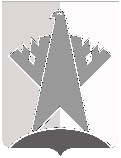 ДУМА СУРГУТСКОГО РАЙОНАХанты-Мансийского автономного округа - ЮгрыРЕШЕНИЕ«15» февраля 2021 года                                                                                                    № 1074-нпа       г. СургутДума Сургутского района решила:Внести в решение Думы Сургутского района от 28 апреля 2006 года 
№ 16 «Об утверждении Положения о порядке реализации правотворческой инициативы граждан на территории Сургутского района» следующие изменения: в преамбуле решения слова «от 06.10.2003» заменить словами «от 06 октября 2003 года»; в пункте 2.1 главы 2 приложения к решению слова «о порядке назначения и проведения собраний, конференций граждан» заменить словами «о порядке назначения и проведения собрания граждан, о порядке назначения и проведения конференции граждан (собрания делегатов), избрания делегатов»;  главу 3 приложения к решению изложить в следующей редакции: «Глава 3. Внесение проекта муниципального правового акта в органы местного самоуправления района3.1.	Инициативная группа граждан вносит проект муниципального правового акта в орган местного самоуправления района, в полномочия которого входит принятие (издание) соответствующего муниципального правового акта, с сопроводительным письмом на имя главы района либо председателя Думы Сургутского района (далее - председатель Думы района).3.2.	К проекту муниципального правового акта прилагаются документы, установленные муниципальными правовыми актами, регулирующими порядок внесения проектов правовых актов главы района, администрации района, Думы района, а также протокол собрания или конференции граждан, где было принято решение о создании инициативной группы граждан (с приложением списка инициативной группы).3.3.	Глава района, председатель Думы района организует проверку документов, представленных инициативной группой граждан, на предмет их соответствия требованиям, установленным пунктами 3.1 - 3.2 настоящей главы, а также достоверности содержащихся в них сведений.В случае несоответствия документов, представленных инициативной группой граждан, установленным требованиям, глава района, председатель Думы района возвращает документы инициативной группе граждан с указанием оснований возврата в течение 10 рабочих дней с момента регистрации документов в соответствующем органе местного самоуправления района.3.4.	Возврат документов не является препятствием для их повторного внесения в порядке реализации правотворческой инициативы при условии устранения инициативной группой граждан нарушений, явившихся причиной для возврата документов.3.5.	До рассмотрения проекта муниципального правового акта инициативная группа граждан имеет право официально отозвать проект муниципального правового акта путем подачи заявления представителя инициативной группы граждан об отзыве проекта муниципального правового акта.»; 4) наименование главы 4 приложения к решению изложить в следующей редакции: «Глава 4. Рассмотрение проекта муниципального правового акта, внесённого в порядке реализации правотворческой инициативы граждан». 2.	Решение вступает в силу после его официального опубликования (обнародования).О внесении изменений в решение Думы Сургутского района от 28 апреля 2006 года № 16 «Об утверждении Положения о порядке реализации правотворческой инициативы граждан на территории Сургутского района»Председатель Думы Сургутского районаА.П. Сименяк«15» февраля 2021 годаГлава Сургутского районаА.А. Трубецкой «15» февраля 2021 года